Bridgend County Borough CouncilNotice is given in accordance with section 42 of the Schools Standards and Organisation Act 2013 and the School Organisation Statutory Code (document number 006/2013) that Bridgend County Borough Council, having consulted such persons as required, proposes to cease one of the two existing moderate learning difficulties (MLD) classes in the Learning Resource Centre provision at Pencoed Primary School.  Pencoed Primary School is currently maintained by Bridgend County Borough Council.Bridgend County Borough Council undertook a period of consultation before deciding to publish this proposal. A consultation report containing a summary of the issues raised by the consultees, the proposer’s responses and the views of Estyn is available on English: http://www1.bridgend.gov.uk/services/consultation/hub/aln-at-pencoed-primary-consultation.aspxWelsh: http://www1.bridgend.gov.uk/cy/gwasanaethau/ymgynghori/hub/ysgol-gynradd-y-pencoed.aspxIt is proposed to cease one of the two classes in the Learning Resource Centre at Pencoed Primary School on 1st September 2015.  The one moderate learning difficulties (MLD) class at the Learning Resource Centre which it is proposed to cease was established for 15 pupils.  The pupils who are currently accessing MLD provision in this class at the Learning Resource Centre at Pencoed Primary School will either transition to their secondary school or continue to access the provision in the other remaining class.The arrangements for transport of pupils to the school are in accordance with Bridgend County Borough Council’s current School Transport Policy.The current number of pupils at Pencoed Primary School is 468, the pupil capacity of the school is 479 (for pupils aged 4-11).  Following implementation of the proposals, the capacity in respect of pupils aged 4-11 will decrease to 464.The published admission number for the relevant age group at Pencoed Primary School is 70.Within a period of 28 days after the date of publication of these proposals, that is to say, by 16th June 2015 any person may object to the proposals. Objections must be made in writing to: 	Deborah McMillanDirector of Education and Transformation C/o Ellen FranksChildren’s Directorate	Bridgend County Borough CouncilSunnyside BridgendCF31 4AROr sent via e-mail to:			anne.whittome@bridgend.gov.uk Bridgend County Borough Council will publish a summary of any such objections made (and not withdrawn in writing) within the objection period, together with their observations thereon, within the period of 28 days after the end of the objection period.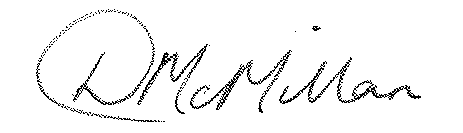 Signed………………………..Deborah McMillanDirector of Education and Transformation20th May 2015Explanatory NoteThe effect of the above proposals would be that one class in the learning resource centre for 15 pupils with moderate learning difficulties (MLD) at Pencoed Primary School would cease on 1 September 2015.  The pupils who are currently accessing MLD provision in that class in the learning resource centre at Pencoed Primary School will either transition to their Secondary School or continue to access the provision in the other remaining class. Within the East locality there are three moderate learning difficulties learning resource centres namely Pencoed, Litchard and Llangewydd.The published admission number for Pencoed Primary School is 70.  The published admission number for a school is the minimum number of pupils in the “relevant age group” (i.e. the age group to which children are normally admitted) that the school would be required to admit on demand.  More children than this number can be admitted to the school (subject to the provisions of the Authority’s admissions policy) if the Authority considers that there is sufficient accommodation available at the particular time, and provided that to do so would not prejudice the efficient use of education resources.